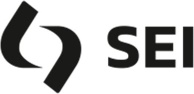 L’antologia L’amore, l’attesa e altro ancora raggruppa i testi secondo la consolidata suddivisione per tecniche (narratologiche o poetiche), genere e temi. Le scelte antologiche, che comprendono molti racconti integrali e numerose testimonianze “al femminile”, provengono sia da autori “canonici” sia da autori contemporanei, vicini alla sensibilità delle nuove generazioni. Le attività sono quindi incentrate sulla risonanza emotiva con il vissuto e le esperienze degli studenti, che possono così “riconoscersi nei testi”.Per questo il corso, al di là dell’analisi formale, induce gli alunni a riflettere sui contenuti dei testi tramite le attività di un segmento specifico del laboratorio (chiamato “Il Tema”), dove si approfondisce l’argomento centrale del testo, che viene fatto dialogare con diversi “testi d’appoggio”, sempre in modo laboratoriale.  Studentesse e studenti sono quindi costantemente stimolati ad attivare la propria capacità critica, attraverso un’operatività molto varia (individuale e collaborativa). Ciò permette di preparare gradualmente alunne e alunni alle varie tipologie di scrittura previste dalla Prima prova dell’Esame di Stato e alla stesura dell’elaborato interdisciplinare.   Ampio e significativo è anche lo spazio dedicato al tema dell’affettività e all’Educazione civica (Agenda 2030, Costituzione italiana, competenze digitali).Il fascicolo Percorsi per l’orientamento (a cura di Enrico Serra) recepisce le linee guida del D.M. 328 del 22/12/2022 che prevede l’estensione delle attività di Orientamento a partire dal primo anno della scuola secondaria di 2° grado. Il fascicolo si articola in due parti (A scuola, Nel tempo libero) in cui studentesse e studenti vengono coinvolti in modo laboratoriale e operativo per scoprire le proprie risorse, gli interessi, le capacità e per individuare un metodo di studio adatto alle loro inclinazioni. Ogni laboratorio contiene, inoltre, suggerimenti per la compilazione dell’E-Portfolio.Per le ragioni indicate si propone l’adozione del volume per il prossimo anno scolastico.   Data	DocenteV. JACOMUZZI - M. LEONARDI - B. FRANCO - M.E. DULBECCOL’amore, l’attesa e altro ancoraSEIAntologia978-88-05-07955-1 Volume A. Narrativa e altri linguaggi pp. 800 + Tu come me pp. 160€ 21,00978-88-05-07964-3 Volume A. Narrativa e altri linguaggi pp. 800 + Tu come me pp. 160 + I testi e la scrittura pp. 160€ 24,10978-88-05-07956-8 Volume B. Poesia, teatro e temi del presente pp. 560 + L’alfabeto della poesia pp. 96€ 19,90978-88-05-07965-0 Volume B. Poesia, teatro e temi del presente pp. 560 + L’alfabeto della poesia pp. 96 + Letteratura delle origini pp. 144€ 23,30978-88-05-07957-5 Volume C. Mito ed epica pp. 400€ 12,80978-88-05-07958-2 I testi e la scrittura pp. 160€ 3,40978-88-05-07959-9 Letteratura delle origini pp. 144€ 4,50A corredo dell’opera:978-88-05-07960-5 Italianofacile pp. 224€ 7,50 978-88-05-08075-5 Percorsi per l’orientamento pp. 64€ 4,00Per il docente:978-88-05-88974-7 Fare scuola - Le Guide SEI pp. 544